           ñ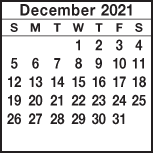 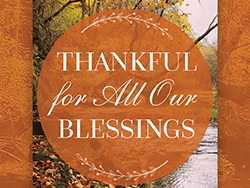 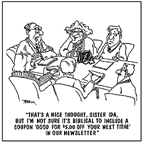 123FAMILY MEALS ARE BACK STARTING TONIGHT. SEE MENUS TO THE RIGHT.4Banquet/Auction at SEBYC, 5:30 PM________________________________________________________________CCA ABMen’s Mtg. at Austin 1st Baptist7:00 PM56Kiwanis All-You-Can-Eat Pancake Breakfast at S’burg Methodist Church7:00-10:00 a.m. 7   CommunionDaylight Savings Time Ends, 2 a.m.Deacon’s Mtg. 12 PMYouth Gathering 5-7:30 PMchi8910Business Mtg. 6:30 11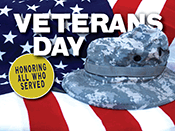 1213141516RED CROSS BLOOD DRIVE IN FLC3:00-8:00 PM17 December 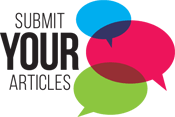 18 Activities Committee Mtg6:00 PM192018 “The Grinch” shown at the church6:30 PM20“SHARED BLESSINGS”10 a.m.-2 PM214:12 Youth Friendsgiving3:00-8:00 PM2223 24NO SERVICES25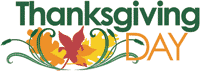 2627We will decorate the church for Christmas, 6 PM28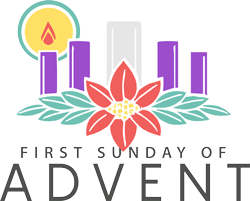 2930